   SAĞLIK BİLİMLERİ ENSTİTÜSÜ MÜDÜRLÜĞÜNE	……………………………………………………………………. Yüksek Lisans / Doktora Programı …………………….. numaralı öğrencisiyim. …………………………………… nedeniyle soyadım ………………………………….. olarak değişmiştir. Öğrenci kayıtlarımın yeni soyadıma göre güncellenmesi için gerekli olan belgeler ekte sunulmuştur.Gereğini arz ederim. 								                     ……/……/.…….      				                                                                                                                                                                        … … … … … … … … … … …Ek:Nüfus Cüzdanı Fotokopisi (1 adet)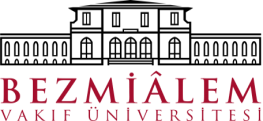 SAĞLIK BİLİMLERİ ENSTİTÜSÜSoyadı Değişikliğini Bildirme FormuDoküman NoSAĞLIK BİLİMLERİ ENSTİTÜSÜSoyadı Değişikliğini Bildirme Formuİlk Yayın Tarihi SAĞLIK BİLİMLERİ ENSTİTÜSÜSoyadı Değişikliğini Bildirme FormuRevizyon Tarihi SAĞLIK BİLİMLERİ ENSTİTÜSÜSoyadı Değişikliğini Bildirme FormuRevizyon No SAĞLIK BİLİMLERİ ENSTİTÜSÜSoyadı Değişikliğini Bildirme FormuSayfa